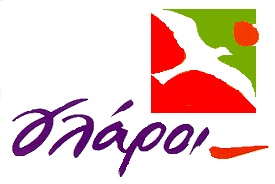 	       ΑΙΤΗΣΗ ΣΤΕΛΕΧΩΝ 2024* ΕΠΩΝΥΜΟ…………………………………………… *ΟΝΟΜΑ:………………………………………………......ΟΝΟΜΑ ΠΑΤΕΡΑ:……………………………………..ΕΠΑΓΓΕΛΜΑ ΠΑΤΕΡΑ:……………………………………………….. ΟΝΟΜΑ ΜΗΤΕΡΑΣ:…………………………………...ΕΠΑΓΓΕΛΜΑ ΜΗΤΕΡΑΣ:……………..……………………………….*ΗΜ/ΝΙΑ ΓΕΝΝΗΣΗΣ:..……../..………/.....................*ΑΜΚΑ:…….……………………………………………………………..*ΤΗΛΕΦΩΝΟ:………...………………………………..*ΚΙΝΗΤΟ:…………………………......................................................ΔΙΕΥΘΥΝΣΗ:……………………………………………ΠΟΛΗ:……………………………………….. Τ.Κ.:……………………ΣΠΟΥΔΕΣ:………………………………………… ΣΧΟΛΕΙΟ/ΣΧΟΛΗ:…………………………... ΕΤΟΣ ΦΟΙΤΗΣΗΣ:………*Α.Δ.Τ. Ή ΑΡΙΘΜ. ΔΙΑΒΑΤΗΡΙΟΥ:...…...............................…………….*Α.Φ.Μ.:……………………………………*Δ.Ο.Υ.:………………………….*Α.Μ.Α.ΙΚΑ:……………………………………..ΤΙ ΚΑΤΑΣΚΗΝΩΤΙΚΗ ΕΜΠΕΙΡΙΑ ΕΧΕΙΣ;  (ΕΙΤΕ ΩΣ ΚΑΤΑΣΚΗΝΩΤΗΣ ΕΙΤΕ ΩΣ ΣΤΕΛΕΧΟΣ , ΣΕ ΠΟΙΑ ΚΑΤΑΣΚΗΝΩΣΗ, ΠΟΣΑ ΧΡΌΝΙΑ) …………………………………………………………………………………….........................................................ΔΡΑΣΤΗΡΙΟΤΗΤΕΣ ΠΟΥ ΘΑ ΜΠΟΡΟΥΣΑΤΕ ΝΑ ΑΝΑΛΑΒΕΤΕ ΕΠΙΛΕΞΤΕ 3 ΔΡΑΣΤΗΡΙΟΤΗΤΕΣ ΜΕ ΣΕΙΡΑ ΠΡΟΤΕΡΑΙΟΤΗΤΑΣ (1-2-3) ΣΥΜΦΩΝΑ ΜΕ ΤΙΣ ΙΚΑΝΟΤΗΤΕΣ Αναφέρετε όποιες ιδιαίτερες ικανότητες έχετε εκτός των παραπάνω, π.χ. ξένες γλώσσες, ναυαγοσωστικά πτυχία,………..……………………………………………………………………………………………………………………….                                               ΔΙΑΘΕΣΙΜΟΤΗΤΑ(Μπορείτε να σημειώσετε πάνω από μία περίοδο)Α΄ 15ήμερο			Β΄ 15ήμερο			Γ΄ 15ήμερο  	      15 – 29/6			      29/6 – 13/7	               13 – 27/7Δ΄ 15ήμερο                                             Ε΄ 15ήμερο     27/7 - 10/8                                          10/8 - 24/8Ηλικίες παιδιών  που θα ήθελες να έχεις:  Μικρά  (6-9)	   Μεσαία (9-12)  	 Μεγάλα (12-16)ΕΡΩΤΗΜΑΤΟΛΟΓΙΟΠες μου έναν  λόγο που θέλεις να δουλέψεις σε κατασκήνωση;………………………………………………………………………………………………………………..………………………………………………………………………………………………………………..Η εμπειρία σου με παιδιά ηλικίας 5-16 ετών (ΟΧΙ απαραίτητα σε κατασκήνωση); ………………………………………………………………………………………………………………..………………………………………………………………………………………………………………..Έχεις αδέρφια σε κατασκηνωτική ηλικία (5-16 ετών) ;………………………………………………………………………………………………………………..Πού έχεις δουλέψει στο παρελθόν (ΟΧΙ απαραίτητα σε κατασκήνωση);                  ………………………………………………………………………………………………………………..………………………………………………………………………………………………………………..Ποια νομίζεις ότι είναι τα χαρακτηριστικά που σε κάνουν ξεχωριστό/ή ;……………………………………………………………………………………………………………….………………………………………………………………………………………………………………..Περίγραψε σε 2 σειρές (πώς σε βλέπουν οι άλλοι, αλλά και πώς βλέπεις εσύ τον εαυτό σου):                   ………………………………………………………………………………………………………………..………………………………………………………………………………………………………………..ΜΟΝΟ ΓΙΑ ΣΤΕΛΕΧΗ ΠΟΥ ΕΧΟΥΝ ΞΑΝΑΫΠΑΡΞΕΙ ΣΤΟΥΣ ΓΛΑΡΟΥΣΠοια ήταν η πιο δυνατή στιγμή που έζησες στην κατασκήνωση;Ποια στιγμή θα ήθελες να ξεχάσεις από την κατασκήνωση;Υπογράμμισε και δικαιολόγησε παρακάτω τι θα άλλαζες στην καθημερινότητα της κατασκήνωσης: ΣΤΙΣ ΒΡΑΔΙΕΣ: α) ελεύθερες βραδιές  β)περισσότερα παιχνίδια γ)πιο διαδραστικό θεατράκι.ΣΤΙΣ ΔΡΑΣΤΗΡΙΟΤΗΤΕΣ: α) ελεύθερη επιλογή β) λιγότερες επιλογές γ)περισσότερες επιλογές.ΣΤΗ ΛΕΙΤΟΥΡΓΙΑ: α) ελεύθερο πρόγραμμα β) ευέλικτο πρόγραμμα γ) έμμεση επιλογή από τα παιδιά.                                                    ΠΡΟΣΟΧΗ!Η ΕΠΙΛΟΓΗ ΤΩΝ ΣΤΕΛΕΧΩΝ ΘΑ ΓΙΝΕΙ ΜΕΤΑ ΣΥΝΕΝΤΕΥΞΗ ΜΕ ΠΡΟΣΩΠΙΚΗ ΠΑΡΟΥΣΙΑ ΚΑΙ ΤΗ ΣΩΣΤΗ ΑΠΟΣΤΟΛΗ/ΠΡΟΣΚΟΜΙΣΗ ΕΓΓΡΑΦΩΝ. ΓΙΑ ΤΗΝ ΗΜΕΡΟΜΗΝΙΑ & ΩΡΑ ΘΑ ΕΝΗΜΕΡΩΘΕΙΤΕ ΑΠΟ ΕΜΑΣ. ΠΑΡΑΚΑΛΟΥΜΕ ΜΗΝ ΕΝΟΧΛΕΙΤΕ ΟΥΤΕ ΕΣΕΙΣ ΟΥΤΕ, ΒΕΒΑΙΑ, ΟΙ ΓΟΝΕΙΣ ΣΑΣ ΤΟ ΓΡΑΦΕΙΟ ΜΕ ΑΛΕΠΑΛΛΗΛΑ ΤΗΛΕΦΩΝΗΜΑΤΑ. ΥΠΕΥΘΥΝΟΣ ΓΙΑ ΤΗ ΣΥΝΕΝΤΕΥΞΗ ΚΑΙ ΤΗΝ  ΕΠΙΛΟΓΗ ΣΑΣ ΕΙΝΑΙ ΜΟΝΟ Ο ΑΡΧΗΓΟΣ ΤΗΣ ΚΑΤΑΣΚΗΝΩΣΗΣ ΚΑΙ ΚΑΝΕΙΣ ΑΛΛΟΣ. ΕΑΝ ΧΡΕΙΑΖΕΣΤΕ EXTRA ΠΛΗΡΟΦΟΡΙΕΣ, ΚΑΛΕΣΤΕ ΜΟΝΟΝ ΣΤΟ: 6944239002.ΗΜΕΡΟΜΗΝΙΑ: ……./……./2024		                         ΥΠΟΓΡΑΦΗ …………………………………..                                                           ΟΝΟΜΑΤ/ΜΟ ΟΛΟΓΡΑΦΩΣ:…………………………………AEROBICSΠΟΔΟΣΦΑΙΡΟΣΤΙΒΟΣΚΟΛΥΜΒΗΣΗΘΕΑΤΡΟΜΟΝΤΕΡΝ. ΧΟΡΟΣΜΠΑΣΚΕΤΑΝΑΡΡΙΧΗΣΗAQUA AEROBICSΠΑΙΔΑΓΩΓΙΚΑΕΝΟΡΓΑΝΗ ΒΟΛΛΕΥFLYING FOXΝΑΥΑΓΟΣΩΣΤΙΚΗΚΑΛΛΙΤΕΧΝΙΚΑΠΑΡΑΔ. ΧΟΡΟΙΤΕΝΝΙΣPAINTBALLΚΑΝΟΕΦΗΜΕΡΙΔΑΤΡΑΓΟΥΔΙΧΑΝΤΜΠΩΛΤΟΞΟΒΟΛΙΑΣΚΑΚΙΨΥΧΑΧΩΓΙΑΜΟΥΣΙΚΗΠΙΝΓΚ ΠΟΝΓΚΠΟΛΕΜ.ΤΕΧΝΕΣBASEBALLΤΗΛΕΦΩΝΕΙΟ